Program Booklet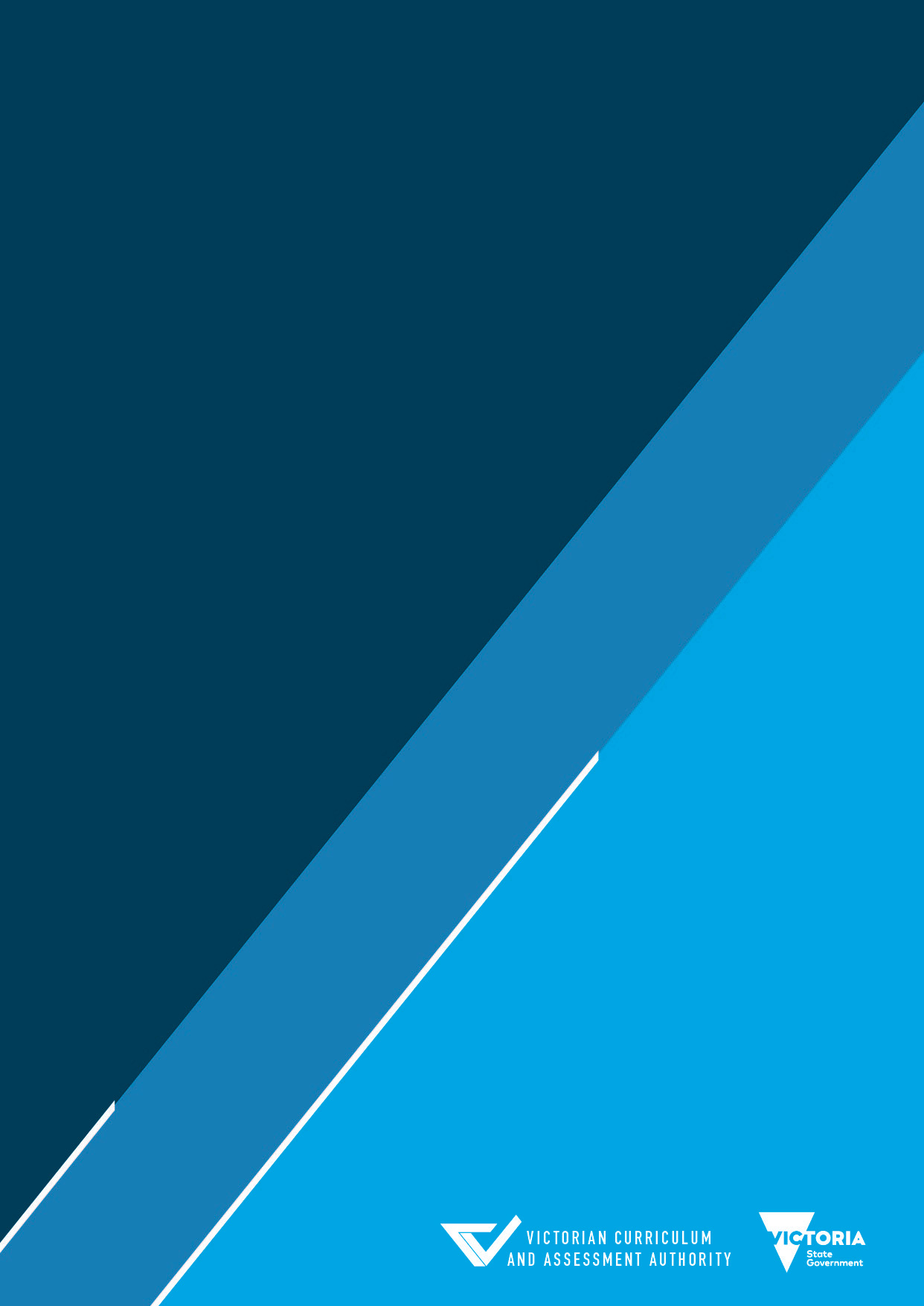 IncorporatingCUA20620 Certificate II in Music (Release 1.0)CUA30920 Certificate III in Music (Release 1.0)January 2024Modification history Authorised and published by the Victorian Curriculum and Assessment Authority
Level 7, 2 Lonsdale Street
Melbourne VIC 3000ISBN: 978-1-923025-95-0© Victorian Curriculum and Assessment Authority 2024No part of this publication may be reproduced except as specified under the Copyright Act 1968 or by permission from the VCAA. Excepting third-party elements, schools may use this resource in accordance with the VCAA educational allowance. For more information go to www.vcaa.vic.edu.au/Footer/Pages/Copyright.aspx. The VCAA provides the only official, up-to-date versions of VCAA publications. Details of updates can be found on the VCAA website at www.vcaa.vic.edu.au.This publication may contain copyright material belonging to a third party. Every effort has been made to contact all copyright owners. If you believe that material in this publication is an infringement of your copyright, please email the Copyright Manager at vcaa.copyright@education.vic.gov.au. Copyright in materials appearing at any sites linked to this document rests with the copyright owner(s) of those materials and is subject to the Copyright Act. The VCAA recommends you refer to copyright statements at linked sites before using such materials.The VCAA logo is a registered trademark of the Victorian Curriculum and Assessment Authority.ContentsIntroduction	3Program development	3Industry overview	4Training package	4Qualifications / Packaging rules	4VCE VET program details	4Aims	4Scored assessment	4State reviewer	5VCE VET credit	5Nominal hour duration	5Duplication	6Sequence	6VCE VET Music program structure	7CUA20620 Certificate II in Music (Release 1.0)	7VCE VET Music program structure	8CUA30920 Certificate III in Music (Release 1.0)	8Music Elective Bank	9Sample programs	10Enrolment advice	12Transition arrangements	12VASS industry group	12Additional information	12Resources	12Appendix	13Credit arrangements	13VASS industry group	13VET credit arrangements	15VCE VM credit arrangements	16VPC credit arrangements	16‘Get VET’ resources	16VCE VET program chart	16Scored assessment	17Study score	17ATAR contribution	17Scored VCE VET program	18Scored VCE VET program with an additional  non-scored stream	18Non-scored VCE VET programs and all other VET	18Structured Workplace Learning	18SWL recognition	19Workplace health and safety	19VCE Season of Excellence	20VCAA professional learning	20IntroductionVCE VET programs are vocational training programs approved by the Victorian Curriculum and Assessment Authority (VCAA). VCE VET programs lead to nationally recognised qualifications, thereby offering students the opportunity to gain the Victorian Certificate of Education (VCE) or the Victorian Certificate of Education Vocational Major (VCE VM), as well as a nationally portable vocational education and training (VET) certificate. VCE VET programs:are fully recognised within the Units 1 to 4 structure of the VCE and the VCE VM. VCE VET units have equal status with other VCE studieswill contribute towards the Victorian Pathways Certificate (VPC)function within the National Training Framework.Program developmentThis iteration of the VCE VET Music program was implemented in 2022. It must be used in conjunction with the CUA Creative Arts and Culture Training Package (Release 6.0) qualifications – CUA20620 Certificate II in Music (Release 1.0) and CUA30920 Certificate III in Music (Release 1.0). This program booklet supersedes the previous VCE VET program booklet published in 2023.VCE VET programs are developed with a reference group of industry and vocational professionals and include a predesignated program structure. Units of competency outside of this structure cannot be delivered as part of a VCE VET program.Industry overviewTraining packageCreative activity has become interdisciplinary and traditional boundaries between art forms, individual practitioners and institutions are breaking down.  Traditional artisan skills must be complemented by practical business skills. Research consistently shows that most arts practitioners are sole operators or contractors who support themselves, in whole or in part, by performing their craft or skill.Digital technologies have changed the way many creative products are generated, distributed and marketed. They have challenged existing business practices and brought about new business models, such as crowdfunding and customer co-creation.As a result of industry changes outlined above, in 2015 five separate training packages were consolidated into the CUA Creative Arts and Culture Training Package. Qualifications / Packaging rulesStudents wishing to be awarded the qualification must successfully complete all required core and elective units of competency. Schools should communicate with their registered training organisation (RTO) partner to ensure the delivery sequence supports this outcome.For further information, visit the National Training Register.CUA20620 Certificate II in Music (Release 1.0)CUA30920 Certificate III in Music (Release 1.0)Links to a companion volume implementation guide may be provided as a resource for this qualification. For further information, visit VETNet. VCE VET program detailsAimsThe VCE VET Music program aims to:provide participants with the knowledge, skill and competency that will enhance their training and employment prospects in the music and creative arts industries.enable participants to gain a recognised credential and to make an informed choice of vocation or career path.Scored assessmentScored assessment is available for CUA30920 Certificate III in Music (Release 1.0)Students who wish to receive an ATAR contribution for VCE VET Music must undertake scored assessment. Scored assessment for Music Performance consists of three coursework tasks that are worth 50% of the overall study score and an end-of-year performance examination that is worth 50% of the overall study score.Scored assessment for Sound Production consists of three coursework tasks that are worth 66% of the overall study score and an end-of-year examination that is worth 34% of the overall study score.Scored assessment is based on the scored Unit 3–4 sequence of the VCE VET Music program.The scored Unit 3–4 sequence of the VCE VET Music program must be delivered and assessed in a single enrolment year.The scored Unit 3–4 sequence of the VCE VET Music program is not designed as a standalone study. Students are strongly advised against undertaking the Unit 3–4 sequence without first completing Units 1 and 2.For more information on study scores and ATAR contributions, please refer to the appendix.State reviewerVCE VET state reviewers are appointed for scored VCE VET programs. For more information, please refer to the VCE VET program webpage.VCE VET creditStudents undertaking CUA20620 Certificate II in Music (Release 1.0) are eligible for up to two VCE VET units on their VCE (including VCE VM and VPC) statement of results:two VCE VET units at Units 1 and 2 levelStudents undertaking CUA30920 Certificate III in Music (Release 1.0) (Performance) are eligible for up to four VCE VET units on their VCE, VCE VM or VPC statement of results:two VCE VET units at Units 1 and 2 levela VCE VET Unit 3–4 sequence Students undertaking CUA30920 Certificate III in Music (Release 1.0) (Sound Production) are eligible for up to four VCE VET units on their VCE, VCE VM or VPC statement of results:two VCE VET units at Units 1 and 2 levela VCE VET Unit 3–4 sequence Students undertaking CUA30920 Certificate III in Music (Release 1.0) (Performance and Sound Production) are eligible for up to six VCE VET units on their VCE, VCE VM or VPC statement of results:two VCE VET units at Units 1 and 2 leveltwo VCE VET Unit 3–4 sequencesFor more information on VCE (including VCE VM and VPC) credit contributions, please refer to the appendix.Nominal hour durationNominal hours represent the supervised structured learning and assessment activities required to sufficiently address the content of each unit of competency.Nominal hours are used to determine credit towards the VCE (including VCE VM and VPC) for VET units of competency.DuplicationWhen a VCE VET program duplicates or is very similar to another VCE study or VET unit of competency in a student’s program, a reduced VCE VET unit entitlement may apply.No significant duplication has been identified between the VCE VET Music program and other VCE studies.Dual enrolmentsWhen students undertake multiple qualifications within a VCE VET program, care must be taken to ensure the students enrol in all the units of competency only once. Credit for a unit of competency can be counted only once towards the VCE (including VCE VM and VPC).SequenceCertain units of competency will complement each other, lending to coordinated delivery that minimises content overlap. Units of competency have guidelines for different situations and delivery contexts, and a range of delivery sequences is possible. The intention of VCE VET programs is to provide students with a qualification that meets industry expectations. The strong advice and assumption of industry bodies is that the quality of the qualification is compromised when foundation training is neglected.The sequencing of units of competency is determined by the RTO, teacher or trainer; however, it is anticipated that a number of the core units of competency will be undertaken in the first year of the program.VCE VET Music program structureCUA20620 Certificate II in Music (Release 1.0)VCE VET Music program structureCUA30920 Certificate III in Music (Release 1.0)(Performance OR Sound Production specialisation)Music Elective BankSample programsCUA30920 Certificate III in Music (Release 1.0)The following sample programs may provide:the award of CUA30920 Certificate III in Music (Performance or Sound Production)Two VCE VET units at Units 1 and 2 leveltwo VCE VET Unit 3–4 sequencescompletion over three years.(It is also possible to undertake both the Performance and Sound Production 3-4 sequences)Music PerformanceSound ProductionEnrolment adviceTransition arrangementsAll students commencing training from January 2022 and beyond will be required to be enrolled in CUA20620 Certificate II in Music (Release 1.0) and/or CUA30920 Certificate III in Music (Release 1.0).VASS industry groupCUA20620 Certificate II in Music (Release 1.0) and CUA30920 Certificate III in Music (Release 1.0) are included within the CUA VASS industry group for credit purposes.For more information on VASS industry groups, please refer to the appendix.Additional informationConsider the following when determining the sequence of a student’s VCE VET Music program:Prior to engaging in structured workplace learning (SWL), students must be undertaking or have completed the workplace health and safety unit aligned with the VCE VET Music program.ResourcesFor updates or information relating to VCE VET programs, please refer to:the VCE VET program webpagethe VCAA Bulletinthe ‘Get VET’ webpage for videos, success stories, flowcharts and posters designed to support teachers in engaging, informing and inspiring students and parents about VET Delivered to Secondary Students.Supplementary advice is available for scored VCE VET programs on the relevant VCE VET program webpage.AppendixCredit arrangementsVASS industry groupVET credit arrangementsAccruing credit in one certificateStudents may accrue two VCE VET units of credit at Units 1 and 2 level by completing 180 nominal hours in a certificate II or III qualification. Students may further accrue a VCE VET Unit 3–4 sequence by completing an additional 180 nominal hours in the same certificate provided that it is drawn from:a VE1 – VCE VET qualification that provides a Unit 3–4 sequencea VE3 – Other VET qualification at a certificate III level.Where a qualification includes enough nominal hours, further units of credit may be available.Accruing credit across multiple certificatesStudents may accrue two or more VCE VET units of credit at Units 1 and 2 level by completing a minimum of 180 nominal hours across multiple certificate II or III qualifications. From 2024, students may further accrue a VCE VET Unit 3–4 sequence by completing an additional 180 nominal hours in one certificate provided that it is drawn from:the same industry group as at least one certificate from the student’s first 180 hours of VETa VE1 – VCE VET program that provides a Unit 3–4 sequencea VE3 – Other VET qualification at a certificate III level.Accruing credit in a VE2 – SBATStudents may accrue two VCE VET units of credit at Units 1 and 2 level by completing 180 nominal hours in a traineeship or apprenticeship. Students may further accrue a VCE VET Unit 3–4 sequence by completing an additional 180 nominal hours in the same VE2 – SBAT provided that it is drawn from:a VE2 – SBAT qualification that provides a Unit 3–4 sequence.From 2024, where a student accrues their initial VCE VET units of credit at Units 1 and 2 level from a VE1 – VCE VET program or a VE3 – Other VET qualification, the next 180 hours they complete in a VE2 – SBAT will provide a VCE VET Unit 3–4 sequence provided that it is drawn from:a VE2 – SBAT qualification that provides a Unit 3–4 sequence.VCE VM credit arrangementsThe VCE Vocational Major (VM) is a vocational and applied learning program within the VCE designed to be completed over a minimum of two years. The VCE VM will give students greater choice and flexibility to pursue their strengths and interests and develop the skills and capabilities needed to succeed in further education, work and life.For information on credit arrangements, please refer to VCE Vocational Major (VM).VPC credit arrangementsThe Victorian Pathways Certificate (VPC) is an inclusive Year 11 and 12 standards-based certificate that meets the needs of a smaller number of students who are not able or ready to complete the VCE (including the VCE VM). It provides an enriched curriculum and excellent support for students to develop the skills, capabilities and qualities for success in personal and civic life. For information on credit arrangements, please refer to Victorian Pathways Certificate (VPC).‘Get VET’ resourcesDiscover the wide range of VET courses available to secondary school students in Victoria. Explore these helpful ‘Get VET’ resources, including videos and success stories, and talk to the relevant teachers or coordinators at your school to assist you on the right pathway.VET Fast FactsHow VET is differentWhat you get from VETHow VET can prepare you for the futureWhat a VET pathway looks like7 questions to ask yourselfWhich VET are you?VCE VET programsStructured Workplace LearningSchool-based apprenticeship or traineeshipOther VET qualificationsGet a taste of VET careers and trainingWhere to find out more about VETResourcesHear what VET students sayHear what VET teachers sayCareer pathway postersFor more information, please refer to ‘Get VET’.VCE VET program chartThe VCE VET program chart provides a list of all VCE VET programs and shows if they can be undertaken as scored or non-scored. The chart also shows if a program offers Units 1 and 2 and/or a Unit 3–4 sequence.Scored assessmentSome VCE VET programs are scored and offer a scored Unit 3–4 sequence. The study score calculated from the scored Unit 3–4 sequence may contribute to a student’s ATAR as one of the primary four studies or as two available (and permissible) increments.The scored Unit 3–4 sequence must be delivered and assessed in a single enrolment year. Students are strongly advised against undertaking the scored Unit 3–4 sequence without first completing Units 1 and 2 because Unit 3–4 sequences are not designed for standalone study.Study scoreTo be eligible for a study score students must: satisfactorily complete all the units of competency required in the scored Unit 3–4 sequencebe assessed in accordance with the tools and procedures specified in the VCE VET Scored Assessment Guide and program-specific assessment plan templates published annually on the VCAA websiteundertake an examination during the end-of-year examination period, based on the underpinning knowledge and skills in the compulsory units of competency in the scored Unit 3–4 sequence, and in accordance with the current examination specifications.A study score for a scored VCE VET program is based on evidence from two sources: coursework tasks and an examination (or end-of-year performance examination where applicable). The assessment of three VCE VET coursework tasks does not replace the qualification assessments. Both tend to be complementary and may be integrated. Tasks may be designed with both assessment purposes in mind. For further information on scored assessment, including an overview of study score assessment, advice regarding the development of coursework tasks, and integration of study scores with competency assessment, please refer to the VCE VET Scored Assessment Guide.For more information on study scores and ATAR contributions, please refer to Victorian Tertiary Admissions Centre (VTAC). ATAR contributionPlease note that for a Unit 3–4 sequence to be eligible it must come from one certificate enrolment on VASS. Where credit has accrued across multiple certificates, an ATAR contribution may not be available.For more information on study scores and ATAR contributions, please refer to VTAC. Scored VCE VET programStudents wishing to receive an ATAR contribution for a scored VCE VET program must undertake scored assessment for the purpose of achieving a study score.This study score can contribute directly to the ATAR, either as one of the student’s best four studies (the primary four) or as a fifth or sixth study increment.Where a scored Unit 3–4 sequence is used as an increment, the increment will be calculated using 10% of the scaled score.Where a student elects not to receive a study score, no contribution to the ATAR will be available.For more information on study scores and ATAR contributions, please refer to VTAC. Scored VCE VET program with an additional 
non-scored streamSome scored VCE VET programs include both a scored and a non-scored Unit 3–4 sequence.Where a non-scored Unit 3–4 sequence is undertaken, a student may be eligible for a fifth or sixth study increment. Fifth or sixth study increments are calculated using 10% of the fourth study score of the primary four.For more information on study scores and ATAR contributions, please refer to VTAC. For more information on VCE VET programs with scored and non-scored Unit 3–4 sequences, please refer to the VCE VET program chart.Non-scored VCE VET programs and all other VETSome VCE VET programs do not offer scored assessment. A student who achieves a Unit 3–4 sequence from a non-scored VCE VET program may be eligible for an increment towards their ATAR.All other VET, including school-based apprenticeships and traineeships (VE2 – SBATs) where the certificate offers a Unit 3–4 sequence, may contribute towards a student’s ATAR as a fifth or sixth study increment.Increments from a non-scored Unit 3–4 sequence or a Unit 3–4 sequence from all other VET are calculated using 10% of the fourth study score of the primary four.For more information on study scores and ATAR contributions, please refer to VTAC. For more information on whether a Unit 3–4 sequence is available in a certificate, please contact the VET Unit.Please note that for a Unit 3–4 sequence to be eligible it must come from one certificate enrolment on VASS. Where credit has accrued across multiple certificates, an ATAR contribution may not be available.Structured Workplace LearningThe VCAA has determined that Structured Workplace Learning (SWL) is an appropriate and valuable component of all VCE VET programs. SWL involves on-the-job training, during which students are required to master a designated set of skills and competencies related to VCE VET programs.SWL complements the training undertaken at the school/RTO. It provides the context for:enhancement of skills developmentpractical application of industry knowledgeassessment of units of competency, as determined by the RTOincreased employment opportunities.SWL should be spread across the duration of the training program. The VCAA mandates SWL under the following situations:where a period of work placement is mandated for the award of the qualification where the assessment conditions from a unit of competency contain a statement regarding the requirement to demonstrate skills in a workplaceFor more information, please refer to the National Training Register.For more information on SWL, the SWL Manual and the SWL portal, please refer to the Department of Education.Structured Workplace Learning RecognitionThe VCE Structured Workplace Learning (SWL) Recognition for VET study design provides students with the opportunity to gain credit into their VCE (including the VCE VM) or VPC, for undertaking a SWL placement that is aligned to a VE1 VCE VET program or VE2 School-based Apprenticeship or Traineeship (SBAT). To receive recognition and credit, students are required demonstrate satisfactory achievement of the outcomes for the relevant unit of the VCE Structured Workplace Learning Recognition for VET study design outcomes VCE study.For more information please refer to VCE Structured Workplace Learning (SWL) Recognition for VET.Workplace health and safetySchools/RTOs must ensure that workplace health and safety (WHS) is fully addressed in the training program.The principal is responsible for ensuring the school meets its responsibilities for students in SWL arrangements.Where the student will be employed under an SWL arrangement, the principal must be satisfied that the student is undertaking training in the WHS unit of competency before the arrangement can be entered into.Students must be informed of the significance of work-related hazards. They must understand the need for, and the nature of, workplace risk controls such as safe working procedures and the use of personal protective clothing and equipment.Schools must also be satisfied, through their review of the acknowledgement provided by employers on the SWL Arrangement form, that the workplace in question and the activities proposed will not expose a student to risk during their structured work placement.Employers must view their duty of care towards students as essentially no different from that owed to their employees. They must understand that students cannot be expected to possess the judgement or maturity to undertake any task that presents potential risk. This means that no student may be exposed at any time to dangerous plant machinery, equipment, substances, work environments or work practices.On the first morning of their placement, students should be introduced to their supervisor and provided with a formal induction to the workplace. This will include first-aid, emergency and incident reporting arrangements.The student should be given an orientation tour of the workplace, during which any excluded areas or activities should be pointed out. Students should be instructed to report without delay anything they feel may be unsafe. They should be encouraged to ask for help or further instruction if they are not sure of the correct way to carry out any task.Close supervision of students undertaking SWL is essential. Supervisors nominated by the employer must understand all requirements for safely managing a student’s activities. Supervisors must understand that a student may not fully grasp information or instructions the first time they are told. They should encourage students to ask for help if they have forgotten instructions or if they experience difficulty with putting information into practice.For more information, please refer to WorkSafe Victoria.VCE Season of ExcellenceThe VCE Season of Excellence is a five-month annual festival showcasing the outstanding work of senior secondary students from Victorian schools. The VCE Season of Excellence presents work created by VCE (including VCE VM and VPC) and VET students in design, technology, research, multimedia and cinematic, and visual and performing arts through exhibitions, screenings and performances supported by educational talks, forums and panel discussions, catalogues, programs and online material.The annual VCE Season of Excellence comprises 12 concerts (Top Class and Top Acts), two exhibitions (Top Designs and Top Arts), a research presentation program (Top Talks) and multiple screenings of short films (Top Screen) presented at Melbourne’s major cultural venues from February to June.Works on show are by a representative sample of outstanding students from the previous year, for the benefit of current students and teachers.The VCE Season of Excellence is a cross-sectoral project, involving students from government, Catholic and independent schools. Staff from the three sectors are on audition and selection panels. The aim of the VCE Season of Excellence is to provide a benchmark for VCE assessment and curriculum by showcasing exemplary student work and associated education programs.The VCE Season of Excellence audition and selection panels comprise state reviewers and assistant state reviewers for visual arts studies, the chief assessors and assistant chief assessors for performing arts studies, subject association representatives where appropriate, and regional teacher representatives. Regional teacher representatives are appointed every two years through SSMS. VCAA Notices to Schools and the VCAA Bulletin advise when vacancies are available on panels.The VCE Season of Excellence directly supports the VCAA’s goal to support high-quality education, recognise student achievement and best practice for teaching, and encourage students to move into allied work areas and further study.For more information, please refer to VCE Season of Excellence.VCAA professional learningThe VCAA offers a range of professional learning opportunities for principals, teachers and school administration staff.For more information, please refer to VCAA professional learning.VersionStatusRelease dateComments1.0SupersededJanuary 2023Program booklet updated in line with the implementation of the VCE VM and VPC2.0CurrentJanuary 2024Maintenance only.Contact us if you need this information in an accessible format – for example, large print or audio.Email: vcaa.media.publications@education.vic.gov.au CodeUnit titleNominal hoursUnits 1 and 2Units 1 and 2Units 1 and 2Compulsory units:Compulsory units:Compulsory units:BSBTWK201Work effectively with others40BSBWHS211Contribute to the health and safety of self and others20CUAIND211Develop and apply creative arts industry knowledge20Subtotal:Subtotal:80Elective units: Select a minimum of 5 electives (at least 3 Grp A) with a minimum of 100 hours.Elective units: Select a minimum of 5 electives (at least 3 Grp A) with a minimum of 100 hours.Elective units: Select a minimum of 5 electives (at least 3 Grp A) with a minimum of 100 hours.CUAMCP211Incorporate technology into music making50CUAMLT202Apply knowledge of music culture to music making25CUAMLT211Develop musical ideas and knowledge25CUAMPF111Develop skills to play or sing music70CUAMPF112Perform simple musical parts in ensembles70CUAMPF211Perform simple musical pieces70CUAMPF212Incorporate music technology into performances35CUAMPF213Perform simple repertoire in ensembles50CUAMPF214Perform music from simple written notation30CUASOU211Develop basic audio skills and knowledge40CUASOU212Perform basic sound editing30CUASOU213Assist with sound recordings35CUASOU214Mix sound in a broadcasting environment20CUASOU303Repair and maintain audio equipment40BSBESB301Investigate business opportunities25BSBPEF201Support personal wellbeing in the workplace50BSBPEF202Plan and apply time management20BSBSUS211Participate in sustainable work practices20BSBTEC201Use business software applications60BSBTEC202Use digital technologies to communicate in a work environment20CUADES201Follow a design process50CUADES202Evaluate the nature of design in a specific industry context30CUADIG211Maintain interactive content30CUALGT211Develop basic lighting skills30CUARES201Collect and organise content for broadcast or publication20CUASTA212Assist with bump in and bump out of shows80ICTICT215Operate digital media technology packages40ICTWEB306Develop web presence using social media30Min Subtotal:Min Subtotal:100Total:Total:180CodeUnit TitleUnit TitleUnit TitleNominal HoursUnits 1 and 2Units 1 and 2Units 1 and 2Units 1 and 2Units 1 and 2Compulsory:Compulsory:Compulsory:Compulsory:Compulsory:CUACMP311Implement copyright arrangementsImplement copyright arrangementsImplement copyright arrangements20CUAIND313Work effectively in the music industryWork effectively in the music industryWork effectively in the music industry35CUAIND314Plan a career in the creative arts industryPlan a career in the creative arts industryPlan a career in the creative arts industry35Subtotal:Subtotal:Subtotal:Subtotal:90Electives: Choose a minimum of three electives and 90 nominal hours from the elective bank:Electives: Choose a minimum of three electives and 90 nominal hours from the elective bank:Electives: Choose a minimum of three electives and 90 nominal hours from the elective bank:Electives: Choose a minimum of three electives and 90 nominal hours from the elective bank:Electives: Choose a minimum of three electives and 90 nominal hours from the elective bank:Subtotal:Subtotal:Subtotal:Subtotal:90Unit 1 and 2 Total:Unit 1 and 2 Total:Unit 1 and 2 Total:Unit 1 and 2 Total:180Scored Units 3 and 4 Performance specialisationScored Units 3 and 4 Performance specialisationScored Units 3 and 4 Performance specialisationScored Units 3 and 4 Performance specialisationScored Units 3 and 4 Performance specialisationCompulsory:Compulsory:Compulsory:Compulsory:CUAMPF311Develop technical skills for musical performancesRelease 1Release 120CUAMPF312Prepare for musical performancesRelease 1Release 135CUAMPF315Develop and perform musical improvisationRelease 1Release 135CUAMPF412Develop and apply stagecraft skillsRelease 1Release 170Select one of the following:Select one of the following:Select one of the following:Select one of the following:CUAMPF414Perform music as part of a groupRelease 1Release 170CUAMPF416Perform music as a SoloistRelease 1Release 170Unit 3 and 4 Total:Unit 3 and 4 Total:Unit 3 and 4 Total:Unit 3 and 4 Total:230Course total:Course total:Course total:Course total:410Unit 3 and 4 Sound Production specialisationUnit 3 and 4 Sound Production specialisationUnit 3 and 4 Sound Production specialisationUnit 3 and 4 Sound Production specialisationUnit 3 and 4 Sound Production specialisationCompulsory:Compulsory:Compulsory:Compulsory:Compulsory:CUASOU306Operate sound reinforcement systemsOperate sound reinforcement systemsRelease 140CUASOU317Record and mix basic music demosRecord and mix basic music demosRelease 140CUASOU308Install and disassemble audio equipmentInstall and disassemble audio equipmentRelease 240CUASOU321Mix music in studio environmentsMix music in studio environmentsRelease 160CUASOU412Manage audio input sourcesManage audio input sourcesRelease 130Unit 3 and 4 Total:Unit 3 and 4 Total:Unit 3 and 4 Total:Unit 3 and 4 Total:210Course total:Course total:Course total:Course total:390CodeUnit TitleNominal HoursAHCILM306Follow Aboriginal cultural protocols40BSBCRT311Apply critical thinking skills in a team environment40BSBESB301Investigate business opportunities25BSBESB302Develop and present business proposals30BSBESB303Organise finances for new business ventures50BSBESB304Determine resource requirements for new business ventures30BSBESB305Address compliance requirements for new business ventures45BSBFIN302Maintain financial records60BSBOPS301Maintain business resources15BSBOPS303Organise schedules15BSBOPS304Deliver and monitor a service to customers35BSBOPS305Process customer complaints30BSBPEF301Organise personal work priorities30BSBSTR401Promote innovation in team environments40BSBSUS211Participate in sustainable work practices20BSBTEC301Design and produce business documents80BSBTEC302Design and produce spreadsheets35BSBTWK301Use inclusive work practices30BSBWRT311Write simple documents30CPCCWHS1001Prepare to work safely in the construction industry6CUAADM311Book rehearsal and performance venues and administer bookings35CUADIG303Produce and prepare photo images20CUADIG312Author interactive sequences40CUAFOH212Usher patrons30CUAFOH311Provide seating and ticketing services50CUALGT311Operate basic lighting30CUAMCP211Incorporate technology into music making50CUAMCP311Create simple musical compositions35CUAMCP312Write song lyrics30CUAMCP313Create simple musical pieces using music technology35CUAMKG311Assist with marketing and promotion43CUAMLT311Develop and apply aural perception skills45CUAMLT313Develop musical notation skills40CUAMPF212Incorporate music technology into performances35CUAMPF213Perform simple repertoire in ensembles50CUAMPF313Contribute to backup accompaniment as part of a group35CUAMPF314Make music demos40CUASOU211Develop basic audio skills and knowledge40CUASOU212Perform basic sound editing30CUASOU213Assist with sound recordings35CUASOU214Mix sound in a broadcasting environment20CUASOU302Compile and replay audio material50CUASOU303Repair and maintain audio equipment40CUASOU304Prepare audio assets30CUASOU312Develop and apply knowledge of audio theory60CUASOU319Restore audio tracks35CUASOU320Analyse soundtracks35CUASOU331Undertake live audio operations100CUAWRT301Write content for a range of media40ICTWEB306Develop web presence using social media30SITEEVT002Process and monitor event registrations60SITEEVT003Coordinate on-site event registrations40SITEEVT004Provide event staging support31SITXCCS001Provide customer information and assistance20CodeUnit TitleUnit TitleNominal HoursUnits 1 and 2Units 1 and 2Units 1 and 2Units 1 and 2Compulsory:Compulsory:Compulsory:Compulsory:CUACMP311Implement copyright arrangementsImplement copyright arrangements20CUAIND313Work effectively in the music industryWork effectively in the music industry35CUAIND314Plan a career in the creative arts industryPlan a career in the creative arts industry35Subtotal:Subtotal:Subtotal:90CUAMCP311Create simple musical compositionsCreate simple musical compositions35CUAMPF213Perform simple repertoire in ensemblesPerform simple repertoire in ensembles50CUAMPF314Make music demosMake music demos40Subtotal:Subtotal:Subtotal:125Unit 1 and 2 Total:Unit 1 and 2 Total:Unit 1 and 2 Total:215Scored Units 3 and 4 Performance specialisationScored Units 3 and 4 Performance specialisationScored Units 3 and 4 Performance specialisationScored Units 3 and 4 Performance specialisationCompulsory:Compulsory:Compulsory:CUAMPF311Develop technical skills for musical performancesRelease 120CUAMPF312Prepare for musical performancesRelease 135CUAMPF315Develop and perform musical improvisationRelease 135CUAMPF412Develop and apply stagecraft skillsRelease 170Select one of the following:Select one of the following:Select one of the following:CUAMPF414Perform music as part of a groupRelease 170CUAMPF416Perform music as a SoloistRelease 170Unit 3 and 4 Total:Unit 3 and 4 Total:Unit 3 and 4 Total:230Units 3 and 4 – Non-scored sequenceUnits 3 and 4 – Non-scored sequenceUnits 3 and 4 – Non-scored sequenceUnits 3 and 4 – Non-scored sequenceCUAMCP313Create simple musical pieces using music technologyCreate simple musical pieces using music technology35CUAMLT311Develop and apply aural perception skillsDevelop and apply aural perception skills45CUAMLT313Develop musical notation skillsDevelop musical notation skills40CUAMPF212Incorporate music technology into performancesIncorporate music technology into performances35CUAMPF313Contribute to backup accompaniment as part of a groupContribute to backup accompaniment as part of a group35Unit 3 and 4 Total:Unit 3 and 4 Total:Unit 3 and 4 Total:190Course total:Course total:Course total:635CodeUnit TitleUnit TitleNominal HoursUnits 1 and 2Units 1 and 2Units 1 and 2Units 1 and 2Compulsory:Compulsory:Compulsory:Compulsory:CUACMP311Implement copyright arrangementsImplement copyright arrangements20CUAIND313Work effectively in the music industryWork effectively in the music industry35CUAIND314Plan a career in the creative arts industryPlan a career in the creative arts industry35Subtotal:Subtotal:Subtotal:90CUASOU211Develop basic audio skills and knowledgeDevelop basic audio skills and knowledge40CUASOU212Perform basic sound editingPerform basic sound editing30CUASOU312Develop and apply knowledge of audio theoryDevelop and apply knowledge of audio theory60Subtotal:Subtotal:Subtotal:130Unit 1 and 2 Total:Unit 1 and 2 Total:Unit 1 and 2 Total:220Scored Units 3 and 4 Sound Production specialisationScored Units 3 and 4 Sound Production specialisationScored Units 3 and 4 Sound Production specialisationScored Units 3 and 4 Sound Production specialisationCompulsory:Compulsory:Compulsory:Compulsory:CUASOU306Operate sound reinforcement systemsRelease 140CUASOU317Record and mix basic music demosRelease 140CUASOU308Install and disassemble audio equipmentRelease 240CUASOU321Mix music in studio environmentsRelease 160CUASOU412Manage audio input sourcesRelease 130Unit 3 and 4 Total:Unit 3 and 4 Total:Unit 3 and 4 Total:210Units 3 and 4 – Non-scored sequenceUnits 3 and 4 – Non-scored sequenceUnits 3 and 4 – Non-scored sequenceUnits 3 and 4 – Non-scored sequenceCUASOU331Undertake live audio operationsUndertake live audio operations100CUALGT311Operate basic lightingOperate basic lighting30CUAMPF212Incorporate music technology into performancesIncorporate music technology into performances35CUASOU320Analyse soundtracksAnalyse soundtracks35Unit 3 and 4 Total:Unit 3 and 4 Total:Unit 3 and 4 Total:200Course total:Course total:Course total:630VCE VET programVASS industry groupVCE VET Agriculture, Horticulture, Conservation and Ecosystem ManagementCertificate II in AgricultureAHCCertificate II in Conservation and Ecosystem ManagementAHCCertificate II in HorticultureAHCCertificate II in Rural OperationsAHCVCE VET Animal CareCertificate II in Animal CareACMVCE VET Applied Fashion Design and TechnologyCertificate II in Applied Fashion Design and TechnologyMSTCertificate II in Apparel, Fashion and TextilesMSTVCE VET Applied LanguageCertificate II in Applied LanguageGENCertificate III in Applied LanguageGENVCE VET AutomotiveCertificate II in Automotive Vocational PreparationAURVCE VET Building and ConstructionCertificate II in Building and Construction Pre-apprenticeshipCPCCertificate II in Construction PathwaysCPCVCE VET BusinessCertificate II in Workplace SkillsBSBCertificate III in BusinessBSBVCE VET CiscoCISCO CCNA v7ICTVCE VET Civil InfrastructureCertificate II in Civil ConstructionRIIVCE VET Community ServicesCertificate II in Active VolunteeringCHCCertificate II in Community ServicesCHCCertificate III in Community ServicesCHCCertificate III in Early Childhood Education and CareCHCVCE VET Creative and Digital MediaCertificate II in Creative IndustriesCUACertificate III in Screen and MediaCUAVCE VET DanceCertificate II in DanceCUACertificate III in DanceCUAVCE VET Electrical IndustryCertificate II in Electrotechnology (pre-vocational)UEECertificate II in Electrotechnology (Career Start)UEEVCE VET Engineering StudiesCertificate II in Engineering StudiesMEMVCE VET Equine Studies Certificate III in Equine StudiesACMVCE VET Events and TourismCertificate II in EventsSITCertificate II in TourismSITCertificate III in TourismSITVCE VET FurnishingCertificate II in Furniture Making PathwaysMSFVCE VET Hair and BeautyCertificate II in Retail CosmeticsSHBCertificate II in Salon AssistantSHBCertificate III in Beauty ServicesSHBCertificate III in Make-UpSHBVCE VET HealthCertificate II in Health Support ServicesHLTCertificate III in Allied Health Assistance incorporating:Certificate III in Health Services AssistanceHLTVCE VET HospitalityCertificate II in HospitalitySITCertificate II in CookerySITVCE VET Information and Communications Technology	Certificate II in Applied Digital TechnologiesICTCertificate III in Information TechnologyICTVCE VET Integrated TechnologiesCertificate II in Integrated TechnologiesICTVCE VET Laboratory SkillsCertificate II in Sampling and MeasurementMSLCertificate III in Laboratory SkillsMSLVCE VET MusicCertificate II in MusicCUACertificate III in Music (Performance)CUACertificate III in Music (Sound Production)CUAVCE VET PlumbingCertificate II in Plumbing (Pre-apprenticeship)CPCVCE VET Small BusinessCertificate II in Small Business (Operations/Innovation)BSBCertificate II in Small Business Operations and InnovationBSBVCE VET Sport and RecreationCertificate II in Outdoor RecreationSISCertificate II in Sport and RecreationSISCertificate III in Sport, Aquatics and RecreationSISVCE VET Visual ArtsCertificate II in Visual ArtsCUACertificate III in Visual ArtsCUA